Prego il dirigente scolastico di informare tutto il personale della scuola mediante affissione della presente in bacheca sindacale on line e/o sul sito di istituto.L’Anief dalla firma del CCNQ firmato il 19 novembre 2019 è a tutti gli effetti di Legge un sindacato rappresentativo e pertanto titolare di tutte le agibilità sindacale tra cui il “diritto di affisione”.Anief organizza webinar tematici secondo il sotto indicato calendario.Si invita il personale della scuola a aderire cliccando sul link “REGISTRATI”.Successivamente all’evento, tra i servizi offerti, l’organizzatore si riserva di fornire agli utenti registrati la documentazione relativa ai temi affrontati nel webinar e di contattarli, anche telefonicamente, per la valutazione dell'organizzazione e per eventuali ulteriori approfondimenti.CordialmenteStefano CavalliniMembro della Direzione Nazionale e Segretario Generale Anief3277970638                                                         Diventa terminale sindacale associativo (TAS) di ANIEF nella tua scuolaPresenta la tua candidatura al seguente link - Potresti partecipare alla contrattazione d’istitutoLAVORIAMO INSIEME                                  #PERUNASCUOLAGIUSTAScopri il nuovo servizio di Caf e Patronato offerto da Cedan Srls - contattaci allo 3334809086 o all'indirizzo mail marialuisa.russomanno@cedan.itServizi sportello CAF per i soci ANIEF: bollettini IMU-ICI, Successioni, Modelli RED-DETRAZIONI-ISEE, BONUS social e famiglia, Disoccupazione, Ricostruzione di carriera, etc. L' ANIEF Campania, mette a disposizione per i propri ISCRITTI e per i NON ISCRITTI (accompagnati da un iscritto) la possibilità di assistenza GRATUITA in merito a compilazione e inoltro di INDENNITÀ DI DISOCCUPAZIONE (ASPIMINI ASPI).Le nostre sedi provinciali e i relativi orari di apertura sono elencate al link http://www.anief.org/index.php?option=com_content&view=categories&id=112&Itemid=1027Ricordiamo che i nostri servizi sono riservati agli iscritti o a chi intende iscriversi per fruire di ogni opportunità visionabile a questa pagina http://www.anief.org/content.php?sez=3&cat=0&sid=Se hai bisogno di una consulenza ti preghiamo di accedere al nuovo e più snello sistema ticket dall'area http://next.anief.org/index.php?option=com_maqmahelpdesk&view=mainpage&Itemid=925 in cui troverai una sezione dedicata alle domande più comuni (FAQ) su vari temi sindacali, nonchè una sezione specifica sullo status delle azioni sindacali da te intraprese.---PRIVACYLe informazioni, i dati e le notizie contenute nella presente comunicazione e i relativi allegati sono di natura privata e come tali possono essere riservate e sono, comunque, destinate esclusivamente ai destinatari indicati in epigrafe. La diffusione, distribuzione e/o la copiatura del documento trasmesso da parte di qualsiasi soggetto diverso dal destinatario è proibita, sia ai sensi dell’art. 616 c.p., sia ai sensi del D.Lgvo. n. 101/2018 e Regolamento UE 2016/679. Se avete ricevuto questo messaggio per errore, vi preghiamo di distruggerlo e di darcene immediata comunicazione anche inviando un messaggio di ritorno all’indirizzo e-mail del mittente.DISCLAIMERThis e-mail (including attachments) is intended only for the recipient(s) named above. It may contain confidential or privileged information and should not be read, copied or otherwise used by any other person. If you are not the named recipient, please contact  and delete the e-mail from your system. Rif. D.Lgvo 101/2018 - R. EU 2016/679----- Diventa terminale sindacale associativo (TAS) di ANIEF nella tua scuolaPresenta la tua candidatura  al seguente linkPotresti partecipare alla contrattazione d’istitutoLAVORIAMO INSIEME #PERUNASCUOLAGIUSTAScopri il nuovo servizio di Caf e Patronato offerto da Cedan Srls - contattaci allo 3334809086 o all'indirizzo mail marialuisa.russomanno@cedan.itLe nostre sedi provinciali ei relativi orari di apertura sono elencate al link http://www.anief.org/index.php?option=com_content&view=categories&id=112&Itemid=1027Ricordiamo che i nostri servizi sono riservati agli iscritti o a chi intende iscriversi per fruire di ogni opportunità visionabile a questa pagina http://www.anief.org/content.php?sez=3&cat=0&sid=Se hai bisogno di una consulenza ti preghiamo di accedere al nuovo e più snello sistema ticket dall'area http://next.anief.org/index.php?option=com_maqmahelpdesk&view=mainpage&Itemid=925 in cui troverai una sezione dedicata alle domande più comuni (FAQ) su vari temi sindacali, nonchè una sezione specifica sullo status delle azioni sindacali da te intraprese. PRIVACYLe informazioni, i dati e le notizie contenute nella presente comunicazione e i relativi allegati sono di natura privata e come tali possono essere riservate e sono, comunque, destinate esclusivamente ai destinatari indicati in epigrafe. La diffusione, distribuzione e/o la copiatura del documento trasmesso da parte di qualsiasi soggetto diverso dal destinatario è proibita, sia ai sensi dell’art. 616 c.p., sia ai sensi del D.Lgvo. n. 101/2018 e Regolamento UE 2016/679. Se avete ricevuto questo messaggio per errore, vi preghiamo di distruggerlo e di darcene immediata comunicazione anche inviando un messaggio di ritorno all’indirizzo e-mail del mittente. DISCLAIMERThis e-mail (including attachments) is intended only for the recipient(s) named above. It may contain confidential or privileged information and should not be read, copied or otherwise used by any other person. If you are not the named recipient, please contact  and delete the e-mail from your system. Rif. D.Lgvo 101/2018 - R. EU 2016/67Webinar contenzioso le tavole della giurisprudenza Webinar contenzioso le tavole della giurisprudenza Webinar contenzioso le tavole della giurisprudenza Webinar contenzioso le tavole della giurisprudenza DATATITOLOARGOMENTO RELATOREWEBINAR12 maggio19.00-19.30Salario Accessorio RPD/CIA per il periodo in supplenza breve e saltuaria, ferie personale precario e di ruolo per il pre-ruolo.AVV. GIOVANNI RINALDI REGISTRATI13 maggio19.00-19.30Scatti di Anzianità personale, Risarcimenti abuso, Estensione Contratti dal 30 giugno al 31 agosto.AVV. FABIO GANCI E WALTER MICELI REGISTRATI18 maggio19.00-19.30Temporizzazione per il personale che ha ottenuto il passaggio di ruolo o profilo professionaleAVV. IRENE LO BUEREGISTRATI19 maggio19.00-19.30Sblocco Indennità di Vacanza Contrattuale per tutto il personale precario e di ruoloAVV. SALVATORE RUSSOREGISTRATI 20 maggio19.00-19.30Recupero Gradone Stipendiale per il personale di ruolo assunto dal 1 settembre 2011AVV. TIZIANA SPONGAREGISTRATI 25 maggio19.00-19.30Ricostruzione di CarrieraRiallineamento di carriera personale di ruoloAVV. NICOLA ZAMPIERI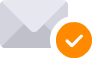 Mail priva di virus. www.avast.com